Year 5 LearningDate: 31st March 2020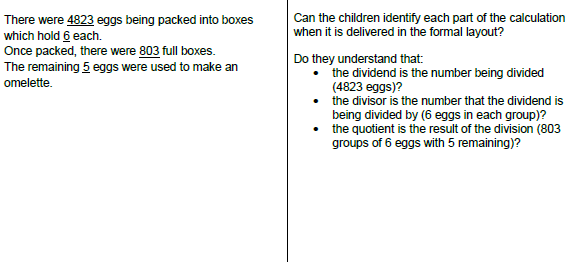 MathsWALT- interpret remaindersParents note: Once your child can complete short division, we now put it into context to see what we need to do with the remainder, as this can vary depending on the question. When we answer division calculations in the form of a real life problem, fractions and decimals do not always help. Sometimes we need to interpret the remainder. This means that sometimes we need to round up and get more than we need. For example, if we booked a coach for a school trip, it is unlikely we would fill each coach exactly. When booking, we would need to order an extra coach and not fill it, to ensure everyone could come, rather than leave children behind. Sometimes we round down. If we were selling eggs, which came in boxes of 6, and we had 14, we would sell the two full boxes. We would not then hand over an unfilled box of eggs to a customer.There are occasions, where using the remainder as a fraction or a decimal is appropriate. This is your decision today.  Take a look at the example below:The blue boxes are the questions I would ask you, and the orange boxes are the answers I would be looking for. 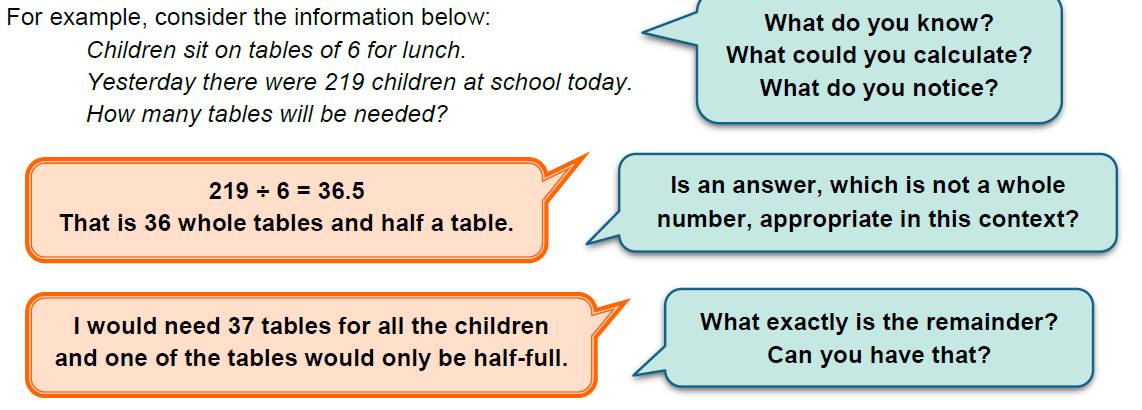 If this is still unclear, watch this tutorial that uses smaller numbers to explain the concept. https://youtu.be/Ho2_vvYUm6MQuestions: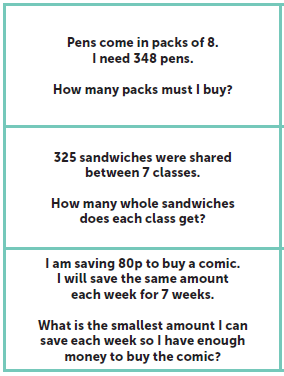 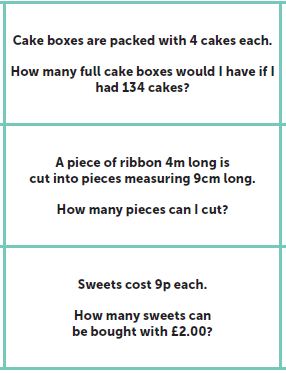 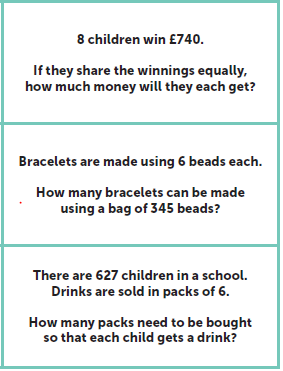 Extension: Answer found at bottom of page.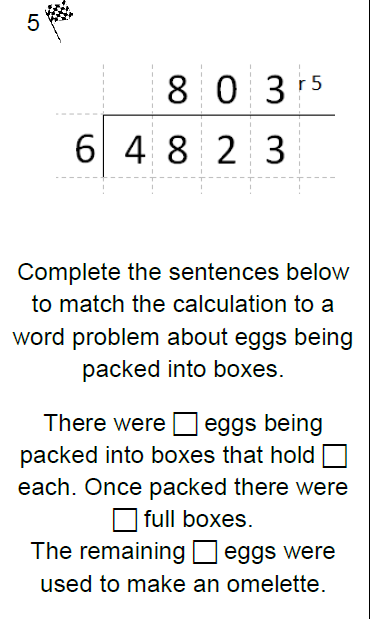 EnglishWALT- Extend sentencesParents note: In this lesson, we will watch a short animation and write some descriptive sentences about the setting. This does not need to be in the format of a paragraph as we will be adding to it tomorrow. In this section, we need to focus on what can be seen. Watch the animation:https://www.youtube.com/watch?v=GwXFVqKuH-wWatch it again, paying particular attention to the setting. What can be seen in this location?Write some descriptive sentences about the campsite, around 6 would be great. You should consider verbs, adverbs, adjectives and additional clauses, such as prepositional phrases (where things are). For example : There were thick trees by the edge of the water The highlighted section is a prepositional phrase. This could be improved further by:Adding in an expanded noun phrase. For example:There were several thick trees, with huge trunks, standing by the edge of the waterAdding in a relative clause.There were thick trees, which made good hiding places, by the edge of the waterYou can create your own sentences or improve some of the ones below:The moonlight reflected on the ripples of the lake. There was a fire in the forest. There were thick trees by the edge of the water. In the distance, there were mountains. Around the fire, there were stones. There were insects chirping in the woods. Next to the fire, there was a log. There was rough bark on the tree trunks. The grass was short. There was a small tent near the fire. In front of the tent, there was a sleeping bag and pillow.ReadingRead using oxford owl. www.oxfordowl.co.uk.This should now be working. If you have trouble, please complete readtheory.org instead. 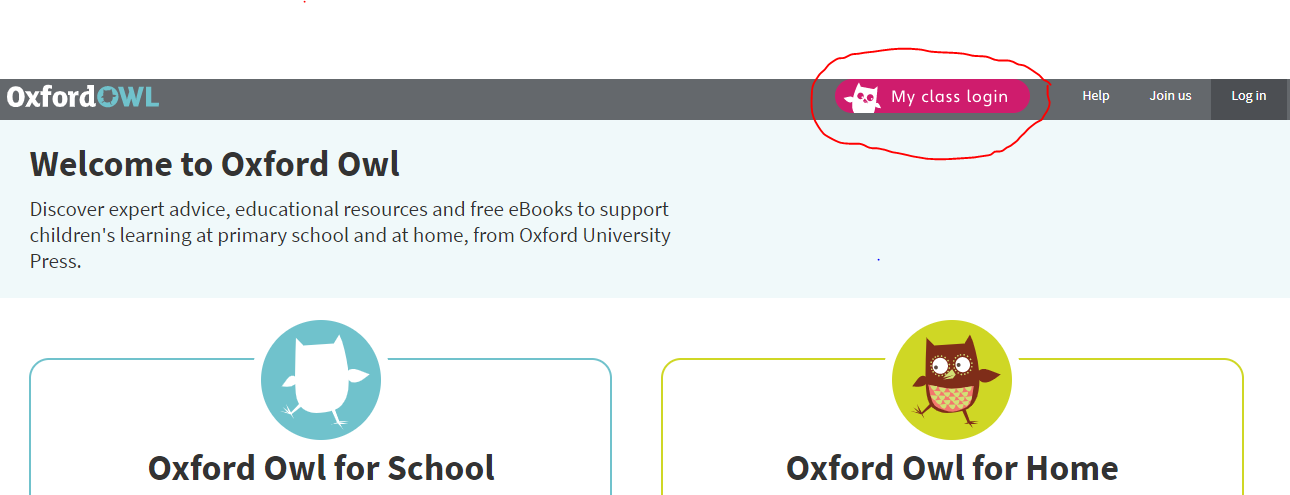 When you get to the page, click the My clss login section. Username: popepaul2020 Password: Ilovereading2020Choose a text to read. Read your own book for 20 minutesSpellingSpellingframe.co.uk- spelling rule 54REWALT- understand different liturgies and identify where religious actions come from.This Year we have been focusing on Matthew’s Gospel. Read his account of the last supper in Mt 26:17-35. Our liturgy for Holy Thursday does not use Matthew’s account, but John’s instead.Holy ThursdayMatthew tells us that Jesus gathered to celebrate the Passover with his friends. At this meal Jesus broke the bread and said the words we say at each Eucharist ‘This is my body.’ In the Gospel of John though, Jesus does something different: he washes the disciples feet. On Holy Thursday we do both actions: the celebrating Priest washes the feet of some of his congregation and then we share the Eucharist. In 2013 Pope Francis chose to celebrate Holy Thursday Mass at a young person’s prison where he washed the feet of 10 young men, two of them Muslims, as well as two women. Reading: John 13:1-15It was before the festival of the Passover and Jesus knew that the hour had come for him to pass from this world to the Father. He had always loved those who were his in the world, but now he showed how perfect his love was.They were at supper, and the devil had already put it into the mind of Judas Iscariot son of Simon, to betray him. Jesus knew that the Father had put everything into his hands, and that he had come from God and was returning to God, and he got up from table, removed his outer garment and, taking a towel, wrapped it round his waist; he then poured water into a basin and began to wash the disciples’ feet and to wipe them with the towel he was wearing.He came to Simon Peter, who said to him, ‘Lord, are you going to wash my feet?’ Jesus answered, ‘At the moment you do not know what I am doing, but later you will understand.’ ‘Never!’ said Peter. ‘You shall never wash my feet.’ Jesus replied, ‘If I do not wash you, you can have nothing in common with me.’ ‘Then, Lord,’ said Simon Peter, ‘not only my feet, but my hands and my head as well!’ Jesus said, ‘No one who has taken a bath needs washing, he is clean all over. You too are clean, though not all of you are.’ He knew who was going to betray him, that was why he said, ‘though not all of you are.’When he had washed their feet and put on his clothes again he went back to the table. ‘Do you understand’ he said ‘what I have done to you? You call me Master and Lord, and rightly; so I am. If I, then, the Lord and Master, have washed your feet, you should wash each other’s feet. I have given you an example so that you may copy what I have done to you.’Watch http://www.youtube.com/watch?v=yjogHX4TwQgCompare the written Gospel to the clip. Write and explanation on what is the same or different about the setting, characters and events. When Jesus washed his Disciple’s feet, it was an act that was not enjoyable, but showed love. What actions do you do that you do not enjoy, but do them out of love? For example, your parents changed your nappy. If you cannot think of any, what could you start doing?